Notes 2.7Square Root of a Real NumberWords:  A square root of a real number a is a real number b such that b2 = a.Example:  42 = 16 and (-4)2 = 16, so 4 and -4 are the square roots of 16.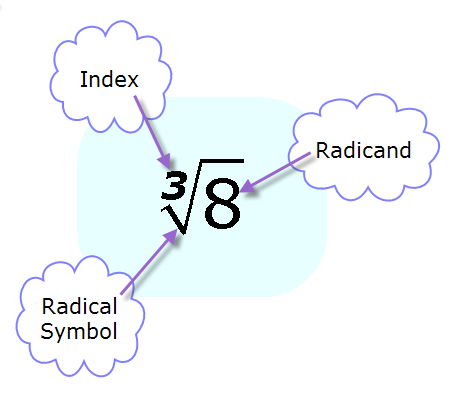 When we use square roots with a radical sign, we usually don’t write the index of 2.  It is understood that the square root has an index of 2.  Other indexes are written.Example:  Evaluate Approximate a square root:  If the square root is not an integer, you can approximate it by finding what integers it’s between.Example:  Approximate the square root of  	is about halfway between the two integers, so , since it’s a little more closer to 36 than 25.  If we were to approximate it to the nearest integer then:Vocabulary:  The square root of a whole number that is not a perfect square is an irrational number.Just as a reminder, look at the chart below: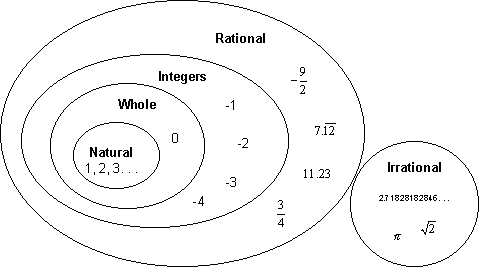 Next, remember if-then statements?  Rewrite:No counting numbers are irrational.If a number is a counting number, then it is not an irrational number.   TrueReal numbers are rational numbers.If a number is a real number, then it is a rational number.  False.  Irrational numbers are real numbers, too.